ПРОЕКТСрок проведения независимой правовой экспертизы 3 дня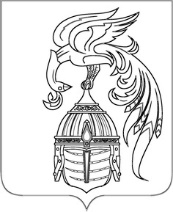 ИВАНОВСКАЯ ОБЛАСТЬАДМИНИСТРАЦИЯ ЮЖСКОГО МУНИЦИПАЛЬНОГО РАЙОНАПОСТАНОВЛЕНИЕот __________________ №________-пг. ЮжаО внесении изменений в постановление Администрации Южского муниципального района от 22.09.2011 № 569 «Об утверждении Порядка определения объема и условий предоставления из бюджета Южского муниципального района и бюджета Южского городского поселения муниципальным бюджетным и автономным учреждениям субсидий на иные цели»В соответствии со статьей 78.1 Бюджетного кодекса Российской Федерации, Администрация Южского муниципального района 
п о с т а н о в л я е т: 1. Изложить приложение «Порядок определения объема и условий предоставления из бюджета Южского муниципального района и бюджета Южского городского поселения муниципальным бюджетным и автономным учреждениям субсидий на иные цели» к постановлению Администрации Южского муниципального района от 22.09.2011 № 569 «Об утверждении Порядка определения объема и условий предоставления из бюджета Южского муниципального района и бюджета Южского городского поселения муниципальным бюджетным и автономным учреждениям субсидий на иные цели» (далее – постановление) в новой редакции.2. Опубликовать настоящее постановление в официальном издании «Правовой Вестник Южского муниципального района», разместить на официальном сайте Южского муниципального района.Глава Южского муниципального района                                 В.И. ОврашкоПриложение к постановлению АдминистрацииЮжского муниципального районаот _____________ № ____«Приложениек постановлению АдминистрацииЮжского муниципального районаот 22.09.2011 № 569Порядок определения объема и условий предоставления из бюджета Южского муниципального района и бюджета Южского городского поселения муниципальным бюджетным и автономным учреждениям субсидий на иные целиНастоящий Порядок определяет правила определения объема и условия предоставления из бюджета Южского муниципального района и бюджета Южского городского поселения муниципальным бюджетным и автономным учреждениям Южского муниципального района и Южского городского поселения субсидий на иные цели в соответствии с абзацем вторым пункта 1 статьи 78.1 Бюджетного кодекса Российской Федерации (далее - субсидии, учреждения).Для целей настоящего Порядка используются следующие понятия:текущий финансовый год - год, в котором учреждению предоставляется субсидия;очередной финансовый год - год, следующий за годом предоставления субсидии учреждению.1. Общие положения о предоставлении субсидий1.1. Целями предоставления субсидий (иными целями) в рамках настоящего Порядка являются:а) реализация мероприятий муниципальных проектов, обеспечивающих достижение целей, показателей и результатов федерального проекта, входящего в состав национальных проектов;б) приобретение имущества (за исключением недвижимого имущества), в том числе приобретение оборудования, капитальный ремонт недвижимого имущества, подготовка проектной документации (сметы на выполнение работ) для капитального ремонта недвижимого имущества, выполнение инженерных изысканий и проведение их государственной экспертизы, не включаемые в субсидии на финансовое обеспечение выполнения муниципального задания на оказание муниципальных услуг (выполнение работ) Южского муниципального района и Южского городского поселения;в) проведение мероприятий по реорганизации или ликвидации учреждения, предотвращение аварийной (чрезвычайной) ситуации, ликвидация последствий и осуществление восстановительных работ в случае наступления аварийной (чрезвычайной) ситуации;г) исполнение судебных актов (исполнительных документов), принятых (выданных) по итогам рассмотрения судебных дел, возбужденных по основаниям, вытекающим из обязательств Южского муниципального района и Южского городского поселения (далее - судебные акты (исполнительные документы));д) гранты на реализацию социально значимых проектов;е) организация и проведение региональных фестивалей, мероприятий, посвященных памятным и юбилейным датам;ж) иные расходы, осуществляемые не в рамках муниципальных программ Южского муниципального района и Южского городского поселения и не включаемые в субсидии на финансовое обеспечение выполнения муниципального задания на оказание муниципальных услуг (выполнение работ) Южского муниципального района и Южского городского поселения;з) иные мероприятия, проводимые в рамках муниципальных программ и не включаемые в субсидии на финансовое обеспечение выполнения муниципального задания на оказание муниципальных услуг (выполнение работ) Южского муниципального района и Южского городского поселения;и) осуществление выплат физическим лицам, в том числе пособий, стипендий, компенсаций и иных выплат, не относящихся к публичным обязательствам перед физическим лицом, подлежащим исполнению в денежной форме.1.2. Главными распорядителями бюджетных средств, до которых в соответствии с законодательством как до получателей бюджетных средств доведены в установленном порядке лимиты бюджетных обязательств на предоставление субсидий на соответствующий финансовый год (соответствующий финансовый год и плановый период), являются органы местного самоуправления Южского муниципального района, осуществляющие функции и полномочия учредителя в отношении муниципальных бюджетных и автономных учреждений Южского муниципального района и Южского городского поселения в соответствующих сферах деятельности (далее - учредитель).2. Условия и порядок предоставления субсидий2.1. Перечень документов, представляемых учреждением учредителю для получения субсидии, включает в себя:а) пояснительную записку, содержащую обоснование необходимости предоставления бюджетных средств на цели, установленные пунктом 1.1 раздела 1 настоящего Порядка, с приложением:обоснований и (или) расчетов суммы субсидии;предварительной сметы на выполнение соответствующих работ (оказание услуг), проведение мероприятий, приобретение имущества (за исключением недвижимого имущества);предложений поставщиков (подрядчиков, исполнителей);статистических данных;иных документов, подтверждающих потребность в объеме субсидии;б) в случае предоставления субсидий на капитальный ремонт недвижимого имущества - положительное заключение государственной экспертизы о достоверности определения сметной стоимости капитального ремонта, выданное уполномоченным на проведение государственной экспертизы проектной документации и результатов инженерных изысканий;в) коммерческие предложения поставщиков при необходимости обоснования начальной (максимальной) цены контракта;г) перечень объектов, подлежащих капитальному ремонту, акт обследования таких объектов и дефектную ведомость, предварительную смету расходов, в случае если целью предоставления субсидии является проведение капитального ремонта (реставрации);д) программу мероприятий, в случае если целью предоставления субсидии является проведение мероприятий, в том числе конференций, выставок, фестивалей;е) информацию о планируемом к приобретению имуществе, в случае если целью предоставления субсидии является приобретение имущества;ж) копии судебных актов (исполнительных документов);з) документы, содержание сведения о реорганизации или ликвидации учреждения, предотвращении аварийной (чрезвычайной) ситуации, ликвидации последствий и осуществлении восстановительных работ в случае наступления аварийной (чрезвычайной) ситуации.2.2. Документы, указанные в пункте 2.1 настоящего раздела, представляются учреждением учредителю в сроки, установленные учредителем, с учетом сроков подготовки проекта бюджета Южского муниципального района и Южского городского поселения на очередной финансовый год и плановый период.Учредитель в течение 14 рабочих дней со дня получения документов осуществляет проверку документов на предмет их соответствия пункту 2.1 настоящего раздела.2.3. Основаниями для отказа учреждению в предоставлении субсидии являются:а) непредставление (представление не в полном объеме) учреждением документов, указанных в пункте 2.1 настоящего раздела;б) недостоверность информации, содержащейся в документах, представленных учреждением;в) несоответствие представленных документов целям предоставления субсидий, установленным пунктом 1.1 раздела 1 настоящего Порядка;г) отсутствие или недостаточность лимитов бюджетных обязательств, доведенных учредителю на соответствующий финансовый год (соответствующий финансовый год и плановый период) на предоставление субсидий (в случае представления учреждением документов на получение субсидии в текущем финансовом году).2.4. В случае отказа в предоставлении субсидии по основаниям, указанным в пунктах "а" - "в" пункта 2.3 настоящего раздела, учредитель информирует об этом учреждение в течение 21 календарного дня со дня получения документов, после чего учреждение вправе повторно представить учредителю документы, предусмотренные пунктом 2.1 настоящего раздела, при условии устранения замечаний, явившихся основанием для отказа.Рассмотрение повторно представленных документов осуществляется в сроки, установленные абзацем вторым пункта 2.2 настоящего раздела.2.5. Требования, которым должно соответствовать учреждение на 1-е число месяца, предшествующего месяцу, в котором планируется заключение соглашения о предоставлении субсидии (дополнительного соглашения, заключаемого в соответствии с пунктом 2.12.1):а) отсутствие у учреждения просроченной задолженности по возврату в бюджет Южского муниципального района и бюджет Южского городского поселения, из которого планируется предоставление субсидии в соответствии с правовым актом, субсидий, бюджетных инвестиций, предоставленных в том числе в соответствии с иными правовыми актами;б) отсутствие у учреждения просроченной кредиторской задолженности (за исключением кредиторской задолженности, образовавшейся за счет средств обязательного медицинского страхования);в) отсутствие у учреждения неисполненной обязанности по уплате налогов, сборов, страховых взносов, пеней, штрафов, процентов, подлежащих уплате в соответствии с законодательством Российской Федерации о налогах и сборах, за исключением обязанности по уплате за счет средств обязательного медицинского страхования, подтверждаемое справкой (иным подтверждающим документом), сформированной(-ым) на дату не ранее 1 числа месяца, предшествующего месяцу, в котором планируется заключение соглашения о предоставлении субсидии.2.6. Требования, установленные пунктом 2.5, не применяются в случае предоставления субсидии на:а) мероприятия по реорганизации или ликвидации учреждения;б) мероприятия по предотвращению аварийной (чрезвычайной) ситуации;в) мероприятия, направленные на ликвидацию последствий и осуществление восстановительных работ в случае наступления аварийной (чрезвычайной) ситуации;г) исполнение судебных актов (исполнительных документов);д) осуществление выплат физическим лицам, в том числе пособий, стипендий, компенсаций и иных выплат, не относящихся к публичным обязательствам перед физическим лицом, подлежащим исполнению в денежной форме.2.7. Размер субсидии определяется учредителем с учетом потребности учреждения в получении субсидии на цели, установленные пунктом 1.1 раздела 1 настоящего Порядка, на основании документов, представленных учреждением в соответствии с пунктом 2.1 настоящего раздела, в пределах лимитов бюджетных обязательств, доведенных учредителю на соответствующий финансовый год (соответствующий финансовый год и плановый период) на предоставление субсидий.2.8. Перечень получателей и размер субсидии и (или) порядок расчета размера субсидии с указанием информации, обосновывающей ее размер (формулы расчета и порядок их применения и (или) иная информация исходя из целей предоставления субсидии), в разрезе учреждений на очередной финансовый год и плановый период утверждаются учредителем ежегодно в течение 15 рабочих дней со дня принятия решения Совета Южского муниципального района о бюджете на очередной финансовый год и плановый период и со дня принятия решения Совета Южского городского поселения Южского муниципального района Ивановской области о бюджете на очередной финансовый год и плановый период в пределах лимитов бюджетных обязательств, предусмотренных учредителю на предоставление субсидий.2.9. Субсидии предоставляются в соответствии с соглашением о предоставлении субсидии (далее - соглашение), заключенным между учредителем и учреждением, в соответствии с типовой формой, утверждаемой Финансовым отделом администрации Южского муниципального района.2.10. Результаты предоставления субсидии должны соответствовать значениям целевых индикаторов (показателей), установленных муниципальными программами, соглашениями о предоставлении межбюджетных трансфертов из областного бюджета бюджету Южского муниципального района и бюджету Южского городского поселения, а также нормативными правовыми актами Ивановской области, Южского муниципального района.Показатели, необходимые для достижения результатов предоставления конкретной субсидии, устанавливаются соглашением, заключенным между учредителем и учреждением, и должны соответствовать результатам предоставления субсидии, определенным в соответствии с абзацем первым настоящего пункта.2.11. Соглашение должно быть заключено после утверждения бюджета Южского муниципального района и бюджета Южского городского поселения на очередной финансовый год и плановый период. Соглашение заключается на один финансовый год, за исключением случая, установленного подпунктом 2.11.1 пункта 2.11 настоящего раздела.2.11.1 В случае предоставления субсидий на мероприятия, реализуемые в рамках соглашений с областными органами исполнительной власти о предоставлении бюджету Южского муниципального района и бюджету Южского городского поселения межбюджетных трансфертов из областного бюджета, соглашение заключается на соответствующий финансовый год и плановый период в целях выполнения требований нормативных правовых актов Ивановской области, областных программ Ивановской области.2.12. Учредитель вправе вносить изменения в соглашение путем заключения дополнительных соглашений.2.12.1 При предоставлении субсидии в рамках соглашения на соответствующий финансовый год и плановый период ежегодно после утверждения бюджета Южского муниципального района и Южского городского поселения заключается дополнительное соглашение, уточняющее:а) размер субсидии, результат предоставления субсидии и показатели, необходимые для достижения результата предоставления субсидии:в случае изменения объема межбюджетного трансферта, предоставляемого бюджету Южского муниципального района и бюджету Южского городского поселения из областного бюджета;в случае внесения изменений в нормативные правовые акты Южского муниципального района, определяющие конкретные учреждения, которым запланировано предоставление средств на реализацию мероприятия;б) период, на который заключается соглашение.В случае предоставления субсидий на капитальный ремонт недвижимого имущества – при заключении дополнительного соглашения обязательным условием является наличие актуального положительного заключения государственной экспертизы на проектную документацию и (или) результаты инженерных изысканий или положительного заключения государственной экспертизы о достоверности определения сметной стоимости капитального ремонта, в соответствии с которым запланировано проведение ремонтных работ, выданное уполномоченным на проведение государственной экспертизы проектной документации и результатов инженерных изысканий.2.13. Учредитель в течение финансового года на основании обращений учреждений с представлением документов, установленных пунктом 2.1 настоящего раздела, вправе вносить изменения в утвержденные на очередной финансовый год и плановый период перечень получателей и размер предоставляемой субсидии в случае:увеличения или уменьшения общего объема ассигнований, предусмотренных учредителю в бюджете Южского муниципального района и Южского городского поселения;уменьшения потребности в объеме субсидии, указанной в соглашении, заключенном между учредителем и учреждением;выявления необходимости перераспределения объемов субсидии между учреждениями;выявления невозможности осуществления расходов на предусмотренные цели в полном объеме.2.14. Перечисление субсидий осуществляется учредителем на отдельный лицевой счет, открытый учреждению в управлении Федерального казначейства по Ивановской области, согласно графику перечисления субсидии, устанавливаемому в соглашении исходя из целей предоставления субсидии.В случае невыполнения и (или) нарушения условий, установленных соглашением, на основании решения учредителя осуществляется приостановление перечисления субсидии до устранения нарушений или досрочное прекращение соглашения по решению учредителя в одностороннем порядке.2.15. Положения, установленные пунктом 2.10 настоящего раздела, не применяются при предоставлении субсидий на проведение мероприятий по реорганизации или ликвидации учреждения, предотвращение аварийной (чрезвычайной) ситуации, ликвидацию последствий и осуществление восстановительных работ в случае наступления аварийной (чрезвычайной) ситуации, погашение задолженности по судебным актам, вступившим в законную силу, исполнительным документам.3. Требования к отчетности3.1. Учреждение не позднее 15 рабочих дней, следующих за отчетным кварталом (годом), по формам, установленным в соглашении, представляет учредителю:а) отчет об осуществлении расходов, источником финансового обеспечения которых является субсидия;б) отчет о достижении результатов предоставления субсидии.3.2. Учредитель имеет право устанавливать в соглашении дополнительные формы представления учреждением указанной отчетности.3.3. Непредставление или несвоевременное представление отчетности о предоставлении субсидии учреждением является основанием для приостановления предоставления ему субсидии.4. Порядок осуществления контроля за соблюдением целей, условий и порядка предоставления субсидий и ответственность за их несоблюдение4.1. Проверку соблюдения целей и условий предоставления учреждению субсидии осуществляют учредитель и орган муниципального финансового контроля Южского муниципального района.4.2. В случае несоблюдения учреждением целей и условий, установленных при предоставлении субсидии, выявленного по результатам проверок, проведенных учредителем и органом муниципального финансового контроля Южского муниципального района, а также в случае недостижения результатов предоставления субсидий и показателей, необходимых для достижения результатов предоставления субсидий, установленных соглашением, субсидия или ее часть подлежит возврату в бюджет Южского муниципального района и бюджет Южского городского поселения.В случае установления факта несоблюдения учреждением целей и условий, установленных при предоставлении целевой субсидии, а также факта недостижения учреждением результатов предоставления субсидий и показателей, необходимых для достижения результатов предоставления субсидий, учредитель направляет учреждению письменное требование о ее возврате в течение 15 рабочих дней с момента их установления.Требование о возврате субсидии или ее части должно быть исполнено учреждением в течение месяца со дня его получения.4.3. Решение об использовании в текущем финансовом году поступлений от возврата ранее произведенных учреждениями выплат, источником финансового обеспечения которых являются субсидии, для достижения целей, установленных при предоставлении субсидии, принимается учредителем не позднее 1 декабря текущего финансового года.4.4. Не использованные в текущем финансовом году остатки субсидий подлежат перечислению в бюджет Южского муниципального района и бюджет Южского городского поселения до 1 марта очередного финансового года, за исключением случаев, когда учредителем в срок до 1 марта очередного финансового года принято решение о наличии потребности в направлении остатков субсидий на те же цели в очередном финансовом году.Решение о наличии потребности в направлении на те же цели в очередном финансовом году остатков субсидий принимается в отношении остатков субсидий, необходимых для:а) оплаты учреждением заключенных контрактов (договоров) на поставку товаров, выполнение работ, оказание услуг, подлежавших в соответствии с условиями этих контрактов (договоров) оплате в текущем финансовом году;б) осуществления выплат физическим лицам, в том числе пособий, стипендий, компенсаций и иных выплат, не относящихся к публичным обязательствам перед физическим лицом, подлежащим исполнению в денежной форме;в) погашения задолженности по судебным актам, вступившим в законную силу, исполнительным документам.Решение о наличии потребности в направлении на те же цели в очередном финансовом году остатков субсидий, не использованных в текущем финансовом году, за исключением решения в отношении остатков субсидий, предоставленных учреждениям на мероприятия, реализуемые в рамках соглашений с департаментами Ивановской области о предоставлении бюджету Южского муниципального района и бюджету Южского городского поселения межбюджетных трансфертов из областного бюджета (далее - решение), принимается по согласованию с Финансовым отделом администрации Южского муниципального района в установленном им порядке.В случае отказа Финансового отдела администрации Южского муниципального района в согласовании решения оно считается не принятым.В случае согласования Финансовым отделом администрации Южского муниципального района решения не в полном объеме оно считается принятым только в отношении остатков субсидий, по которым получено согласование.Не использованные в текущем финансовом году остатки субсидий, предоставленных учреждению из бюджета Южского муниципального района и бюджета Южского городского поселения, в отношении которых учредителем в установленный срок не принято решение о наличии потребности в направлении средств субсидии на те же цели в очередном финансовом году, которые не перечислены в бюджет Южского муниципального района и бюджет Южского городского поселения в срок до 1 марта очередного финансового года, подлежат взысканию учредителем в бюджет Южского муниципального района и бюджет Южского городского поселения в соответствии с бюджетным законодательством.4.5. Для принятия учредителем решений, предусмотренных пунктами 4.3 и 4.4 настоящего раздела, учреждение предоставляет учредителю информацию о наличии у учреждения неисполненных обязательств, источником финансового обеспечения которых являются не использованные на 1 января текущего финансового года остатки субсидий и (или) средства от возврата ранее произведенных учреждениями выплат, а также документов (копий документов), подтверждающих наличие и объем указанных обязательств учреждения (за исключением обязательств по выплатам физическим лицам).